      LOYOLA COLLEGE (AUTONOMOUS), CHENNAI – 600 034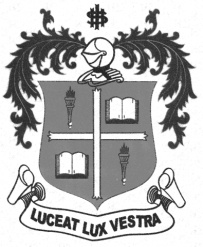     M.Sc. DEGREE EXAMINATION - MEDICAL LAB. TECHNOLOGYTHIRD SEMESTER – NOVEMBER 2012ML 3808 - HUMAN PHYSIOLOGY               Date : 03/11/2012 	Dept. No. 	  Max. : 100 Marks    Time : 9:00 - 12:00                                              Answer ALL the following:			        PART A		 		10x2= 20 MarksDifferentiate residual volume from inspiratory capacityComment on regulation of salivary secretion.Draw the cross sectional view of spinal cord.What is corpus luteum?Name the hormones secreted by pituitary gland.Mention the role of oxytocin.Write a note on apocrine glandComment on diabetogenic effect.  List down the epidermal layers of skin.What is cardiac cycle?Answer any FOUR of the following:		PART B	 		4x10= 40 MarksDescribe the actions of gastrointestinal enzymes.Mention the hormones secreted by adrenal gland and explain their actions and abnormalities.Describe dentition in man and explain the structure of a tooth.Give an account on peripheral nervous system.Draw and describe the structure of heart.Explain the structure and functions of the rhombencephalon.Answer any TWO of the following:		PART C	 		2x20= 40 MarksDraw and explain the structure of respiratory organDescribe the synthesis, actions and abnormalities of thyroid hormones.Explain the layers and glands of skin with a labelled sketch.List down the functions and properties of muscle, and elaborate the mechanism of muscle contraction.*****